Réf : ARRETE du 22 Avril 2024Modifiant l’arrêté du 1er Aout 2022 fixant la composition nominative du Conseil Territorial de Santé du VarLE DIRECTEUR GENERAL DE L’AGENCE REGIONALE DE SANTE
DE PROVENCE-ALPES-COTE D’AZURVu le code de la santé publique, notamment ses articles L1434-10 CSP, R. 1434-33 à 1434-40 ;Vu la loi n° 2016-41 du 26 janvier 2016 de modernisation de notre système de santé ;Vu la loi n° 2022-217 du 21 février 2022 relative à la différenciation, la décentralisation, la déconcentration et portant diverses mesures de simplification de l'action publique locale modifiant l’article L 1434-10 du CSPVu le décret n° 2010-336 du 31 mars 2010 portant création des Agences Régionales de Santé ;Vu le décret n° 2016-1024 du 26 juillet 2016 relatif aux territoires de démocratie sanitaire aux zones des schémas régionaux de santé et aux Conseils Territoriaux de Santé ;VU le décret du 14 septembre 2022 portant nomination de Monsieur Denis ROBIN, en qualité de Directeur général, de l’Agence régionale de santé Provence-Alpes-Côte d’Azur, à compter du 3 octobre 2022 ;Vu le décret n° 2021-1258 du 29 septembre 2021 portant prorogation du mandat des membres de certains conseils territoriaux de santéVu l’arrêté ministériel du 3 août 2016 relatif à la composition du Conseil Territorial de Santé ;Vu l’arrêté n° 2016037-0024 du 24 octobre 2016 du Directeur Général de l’Agence Régionale de Santé définissant les territoires de démocratie sanitaire de la région Provence-Alpes-Côte d’Azur ;Vu l’arrêté n° DD83-0217-1128-D du 2 mars 2017 fixant la composition nominative du Conseil Territorial de Santé du Var ;VU l’arrêté du 1er aout 2022 fixant la composition nominative du Conseil Territorial de Santé du Var ; Sur proposition des autorités et instances chargées de désigner des représentants mentionnés dans l’arrêté ministériel du 3 août 2016 relatif à la composition du conseil territorial de santé ;Considérant que le mandat des membres des CTS a été prorogé jusqu’à la désignation des nouveaux membres et au plus tard, jusqu’au 31 juillet 2022 conformément au décret du 29 septembre 2021 susvisé, et qu’il convient donc de désigner une nouvelle mandature ;ArrêteArticle 1er : L’arrêté n° DD83-0722-8746-D du 2 mars 2017 fixant la composition nominative du Conseil Territorial de Santé du Var, publié au recueil des actes administratifs de la Préfecture de la région PACA le 7 mars 2017 est abrogé.Article 2 : Le Conseil Territorial de Santé est composé de trente-quatre membres au moins et de cinquante membres au plus, répartis en 5 collèges.Article 3 : La liste des membres titulaires et suppléants du Conseil Territorial du Var est fixée comme suit : 1° Un collège des professionnels et offreurs des services de santé, composé d’au moins vingt et d’au plus, vingt-huit représentants :au plus, six représentants des établissements de santé, désignés sur proposition des fédérations qui les représentent, dont au plus trois représentants des personnes morales gestionnaires de ces établissements et au plus trois présidents de commission médicale ou de conférence médicale d’établissement : Monsieur Yann LE BRAS, FHF, Directeur CHI Toulon-La Seyne sur mersuppléé par :Monsieur Damien FLOUREZ, FHF, Directeur CH Brignoles-Le LucDocteur Yannick KNEFATI, FHF, Président de CME, CHI Toulon-La Seyne sur mersuppléé par :Docteur Jean-Marc MINGUET, FHF, Président de CME, CH de la DracénieMadame Valérie MASSENET, FEHAP, Directrice Clinique Malartic, Ollioulessuppléé par :Monsieur Jean-Bernard PERDIGAL, FEHAP, Directeur Général de Santé Solidarité du VarDocteur Valérie CHAUVINEAU-MORTELETTE, FEHAP, Présidente de CME, Hôpital Léon Bérard, Hyèressuppléé par :En cours de désignationMonsieur Franck BLANC, FHP, Directeur Général Clinique Saint-Martin, Ollioulessuppléé par :Madame CONSTANTIN Sarah, FHP, Directrice de la Polyclinique Les Fleurs, OllioulesDocteur Sophie BUFFET-DELMAS, FHP, Président de la CME IMM Mar Vivo, La Seyne sur Mersuppléé par :Docteur Emmanuel MULIN, FHP, Président de la CME de la Clinique Korian,  La Crauau plus, cinq représentants des personnes morales gestionnaires des services et établissements sociaux et médico-sociaux mentionnés au I de l’article L. 312-1 et à l’article     L. 344-1 du code de l’action sociale et des familles répartis entre ceux qui œuvrent en faveur des personnes âgées et ceux qui œuvrent en faveur des personnes handicapées, désignés sur proposition des groupements et fédérations représentatifs des institutions sociales et médico-sociales : Monsieur Henri BADELL, Administrateur et délégué du Var GEPSOsuppléé par :Madame Vanessa BOUBEE, GEPSOMonsieur Alexandre MULLER, NEXEM, Directeur Général du groupe UMANEsuppléé par :En cours de désignationMadame LARDERET Sabine, Déléguée SYNERPA du Var, Directrice EHPAD Notre Dame de Paracol, Le Valsuppléé par :Madame LEVEL Sandrine, Déléguée Départementale SYNERPA du VarMonsieur Giancarlo BAILLET, URIOPSS, Directeur COS Beauséjour, Hyèressuppléé par :Monsieur Samuel TAILHADES, FEHAP/URIOPSS, Directeur EHPAD Jean Lachenaud, FréjusMadame Sophie ABOUDARAM, FEHAP/URIOPSS, Directrice ADAPT Varsuppléé par :Monsieur Fabien VIZIALE, FEHAP/URIOPSS, Directeur de l’IME BELL’ESTELLO, Le Pradetau plus, trois représentants des organismes œuvrant dans les domaines de la promotion de la santé et de la prévention ou en faveur de l’environnement et de la lutte contre la précarité, désignés à l’issue d’un appel à candidatures organisé dans des conditions fixées par le Directeur Général de l’Agence Régionale de Santé :Docteur Laurence PALLIER, Directrice CODES 83suppléé par :Madame Aurèlie GAZAGNE, Coordinatrice, Association IDEAMonsieur Gilles REBECHE, Secrétaire de l’Union Diaconale du Var, Toulonsuppléé par :Monsieur Gilles COSSON, Responsable santé précarité, UDV 83Monsieur Stéphane GRASS, UNEO, Délégué Mutualité Française VAR suppléé par :Monsieur Cyril AMIC, Responsable prévention et promotion santé, Mutualité Française PACA.au plus, six représentants des professionnels de santé libéraux, dont au plus trois médecins et au plus trois représentants des autres professionnels de santé, désignés par le Directeur Général de l’Agence Régionale de Santé, sur proposition conjointe des unions régionales des professionnels de santé:Docteur Alexis ANTOINE, URPS Médecins Libéraux suppléé par :Docteur Marie-Claire TUFFERY, URPS Médecins LibérauxDocteur David GUEDJ, URPS Médecins Libérauxsuppléé par :Madame Françoise PASQUALI, URPS PharmaciensDocteur Wilfrid GUARDIGLI, URPS Médecins Libéraux, suppléé par :Docteur Isabelle LECLAIR, URPS Médecins LibérauxDocteur Renaud MACCOTA, URPS Chirurgiens-Dentistessuppléé par :Madame Laurence POYER-GRANDO, URPS OrthophonistesMonsieur Christophe CHABOT, Vice-président URPS Infirmiers, suppléé par :Monsieur Patrick MAGNETTO, URPS PharmaciensEn cours de désignationsuppléé par :Monsieur Philippe LOUCHEUX, URPS Masseurs-Kinésithérapeutese) un représentant des internes en médecine de la ou des subdivisions situées sur le territoire du conseil, désigné par une organisation qui les représente :En cours de désignationSuppléé par; En cours de désignationf) au plus, cinq représentants des différents modes d’exercice coordonné et des organisations de coopération territoriale :Monsieur Patrick ROUVERAND, Gérant, MSP du Pays de Fayencesuppléé par :Madame BENDETSON Dorothée, Coordinatrice, MSP du Pays de FayenceDocteur André-François CHAIX, Président, CPTS Dracénie Provence Verdonsuppléé par :Madame Cindy PUGLIESE, Coordinatrice, CPTS Dracénie Provence VerdonMme Virginie D’ARCO, Coordinatrice, CPTS Pays des Maures-Littoralsuppléé par :Monsieur Patrick BEGUIN, MSP Thorsantis, Le ThoronetMadame Marie-Christine BATTESTI, Infirmière, CPTS des Iles d’Or, Hyèressuppléé par :Madame Alvina GUILLE, Coordinatrice, CPTS des Iles d’Or, HyèresMonsieur Michel SIFFRE, membre du conseil d’administration, CPTS Var Ouestsuppléé par :Madame Carole MITTELETTE, membre du conseil d’administration, CPTS Var Ouestg) au plus, un représentant des établissements assurant des activités d’hospitalisation à domicile désigné par le Directeur Général de l’Agence Régionale de Santé, sur proposition de l’organisation regroupant le nombre le plus important de ces établissements sur le territoire concerné :Monsieur Olivier MAGAJA, FNEHAD, Directeur Cap Domicile HAD, La Seyne sur mersuppléé par :En cours de désignationh) au plus, un représentant de l’ordre des médecins désigné par le président du Conseil régional de l’ordre :Docteur Catherine VEYSSIERE-BERTRAND, Secrétaire Générale du Conseil Départemental de l’Ordre des Médecins du Varsuppléé par :Docteur Christian MOUTTE, membre du Conseil Départemental de l’Ordre des Médecins du Var2° Un collège des usagers et associations d’usagers œuvrant dans les domaines de compétence de l’Agence Régionale de Santé, composé d’au moins six et d’au plus, dix membres : au plus, six représentants des usagers des associations agréées au niveau régional ou, à défaut, au niveau national, conformément à l’article L. 1114-1, désignés à l’issue d’un appel à candidatures organisé dans des conditions fixées par le Directeur Général de l’Agence Régionale de Santé :Monsieur François DEBATS, Administrateur, UDAF du Varsuppléé par :Monsieur Régis LEFEBVRE, Président, UDAF du VarMonsieur Louis PORTE, bénévole UNAFAM, Varsuppléé par :En cours de désignationMadame Ghislaine LEMASSON/MAZZOLA, Fédération Française pour le Don du Sang Bénévolesuppléé par :En cours de désignationEn cours de désignationsuppléé par :En cours de désignationEn cours de désignationsuppléé par :En cours de désignationEn cours de désignationsuppléé par :En cours de désignationau plus, quatre représentants des usagers des associations des personnes handicapées ou des associations de retraités et personnes âgées, sur proposition du ou des conseils départementaux de la citoyenneté et de l’autonomie du ressort du Conseil Territorial de Santé:Monsieur Henri ROIG, CREAIsuppléé par :Madame Thérèse FORLI, UMANEMadame Maryse MOSCATI, Union Territoriale des Retraités, CFDT 83suppléé par :Monsieur Jean-Marc PEDRONA, APAJHMadame Brigitte PERRAUD, Alzheimer aidants, Varsuppléé par :En cours de désignationMadame Sarah HADDIOUI, Association Paralysés de France Handicapsuppléé par :En cours de désignation3° Un collège des collectivités territoriales ou de leurs groupements, du territoire de démocratie sanitaire concerné, composé d’au moins quatre et d’au plus, sept membres :au plus, un Conseiller Régional désigné par le Président du Conseil Régional :Madame Josy CHAMBON, Conseillère Régionale PACAsuppléé par :Monsieur André GARRON, Maire de la ville de Solliès-Pontau plus, un représentant du Conseil Départemental situé dans le ressort du conseil, désigné par l’Assemblée des départements de France :Madame Françoise DUMONT, Sénatrice du Varsuppléé par :Madame Nathalie JANET, Conseillère Départementale du Var, Adjointe au Maire du Lavandouun représentant des services départementaux de protection maternelle et infantile du ressort du conseil territorial de santé, désigné par le Président du Conseil Départemental :Docteur Thierry OLIVIER, Responsable du pôle PMI, Conseil Départemental du Varsuppléé par :Docteur Kareen THIBAULT, Médecin référent PMI, Conseil Départemental du Varau plus, deux représentants des communautés mentionnées aux articles L. 5214-1, L. 5215-1,     L. 5216-1, L. 5217-1 ou L. 5219-1 du code général des collectivités territoriales regroupant des communes situées en tout ou partie dans le territoire de santé auquel est rattaché le conseil, désignés par l’Assemblée des communautés de France :En cours de désignation ;suppléé par :En cours de désignation.En cours de désignation ;suppléé par :En cours de désignation.au plus, deux représentants des communes désignés par l’Association des maires de France :Monsieur Richard STRAMBIO, Maire de Draguignansuppléé par :Monsieur Jean-Paul JOSEPH, Maire de BandolMonsieur Jean-Luc LONGOUR, Maire du Cannet des Mauressuppléé par :Monsieur Didier BREMOND, Maire de Brignoles4° Un collège des représentants de l’Etat et des organismes de Sécurité Sociale, composé d’au moins deux et d’au plus trois membres:au plus, un représentant de l’Etat dans le département du ressort du Conseil Territorial de Santé, désigné par le Préfet de département concerné : Monsieur Charbel ABOUD, Sous-Préfet de Brignoles suppléé par :Monsieur Arnaud POULY, Directeur Départemental de l’Emploi, du Travail et de la Solidarité, Toulon au plus, deux représentants des organismes de Sécurité Sociale situés dans le ressort du Conseil Territorial de Santé, désignés par le Directeur Général de l’Agence Régionale de Santé, sur proposition conjointe des organismes locaux ou régionaux de Sécurité Sociale du ressort du conseil : Madame Isabelle BOUIS, MSA Provence AZURsuppléé par :Monsieur Thierry GONFALONE, Directeur Adjoint, CNMSS, ToulonMonsieur Gilles MANCHON, Président du Conseil, CPAM, Toulonsuppléé par :En cours de désignation5° Deux personnalités qualifiées désignées par le Directeur Général de l’Agence Régionale de Santé selon les dispositions prévues à l’article R. 1434-33 du code de la santé publique :Docteur Daniel RAUCOULES, 2ème vice-Président de la CME, Responsable de l'Unité Intersectorielle d'Hospitalisation Sans Consentement, CHI Toulon-La Seyne sur merDocteur Marie-Dominique COLAS, Médecin Chef, HIA Sainte-Anne, TOULONMembres invités en application de l’article 19 de la loi n° 2019-774 du 24 juillet 2019 susvisée portant modification de l’article L1434-10 du code de la santé publique :Laure LAVALETTE, députée, 2ème circonscriptionJulie LECHANTEUX, députée, 5ème circonscriptionYannick CHENEVARD, député, 1ère circonscriptionStéphane RAMBAUD, député, 3ème circonscriptionPhilippe LOTTIAUX, député, 4ème circonscriptionFranck GILETTI, député, 6ème circonscriptionFrédéric BOCCALETTI, député, 7ème circonscriptionPhilippe SCHRECK, député, 8ème circonscriptionFrançoise DUMONT, sénatriceJean BACCI, sénateurMichel BONNUS, sénateurAndré GUIOL, sénateurArticle 4 La durée du mandat des membres du Conseil Territorial de Santé est de cinq ans, à compter du 1er Aout 2022.Tout membre perdant la qualité pour laquelle il a été désigné cesse de faire partie du Conseil Territorial de Santé.Lorsqu’un membre cesse, pour une raison quelconque, de faire partie du Conseil Territorial où il siégeait, un nouveau membre est désigné, dans les mêmes conditions, pour la durée restant à courir du mandat.Article 5 : Le présent arrêté peut être contesté par voie de recours contentieux devant la juridiction administrative territorialement compétente dans le délai de 2 mois à compter de sa publication au recueil des actes administratifs de la préfecture de la région PACA pour les tiers, ou de sa notification pour les intéressés.Article 6 :Le directeur de la délégation départementale du Var est chargée de l’exécution du présent arrêté qui sera publié au recueil des actes administratifs de la Préfecture de la région Provence-Alpes-Côte d’Azur.Fait à Marseille, le 22 Avril 2024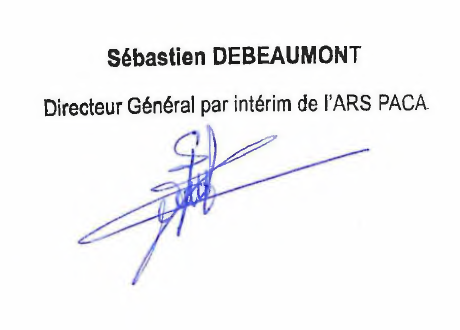 